VIAGGIO D’ISTRUZIONE A PIAZZA ARMERINA, AIDONE/MORGANTINA, SIRACUSA Periodo: 1° Gruppo 4/5 marzo 2024    Classi: 2O,2G,2C,2B,2E                 2° Gruppo 6/7 marzo 2024   Classi: 2A,2H,2I,2L,2MDurata: 2 giorni – 1 notte LA QUOTA INCLUDEo Nr. 2 Pullman GT riservati per l’intera durata del viaggio (ditta: Reginella Bus http://reginellabus.com/)  o Nr. 1 pernottamento presso il Grand Hotel Sofia**** di Noto con sistemazione in camere triple e quadruple per gli studenti e singole per i docenti accompagnatori https://www.grandhotelsofia.it/ o Trattamento di mezza pensione: colazione continentale dolce/salato a buffet e cena in Hotel con menù di terra  3 portate e acqua inclusa ai pasti)               o Biglietti di Ingresso: - Villa Romana del Casale          - Area Archeologica Morgantina           - Tecnoparco Archimede           - Parco Archeologico della Neapolis            - Duomo di Siracusa o Nr. 2 guide private per visita di intera giornata: Piazza Armerina e Area archeologica di Morgantina/Aidone o Nr. 2 guide private per visita di intera giornata: Tecnoparco Archimede, Parco Archeologico della Neapolis,  Isola di Ortigia o Noleggio radioguide e auricolari o Assicurazione RCT per danni a terzi LA QUOTA NON INCLUDE: o Extra e mance di natura personale o Tassa di soggiorno da regolare in contanti in loco: € 4,00 p.p. (esenti minori di anni 14) o Cauzione richiesta dalla struttura: € 10,00 a studente (sarà restituita al check-out in assenza di danni materiali/morali procurati) o Tutto quanto non specificato nella voce “La quota include”. 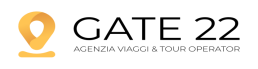  ITINERARIO DI VIAGGIO 1° Giorno: Ritrovo dei partecipanti(ORARIO DA DEFINIRE- verrà comunicato con una successiva Circolare) e partenza in Pullman GT riservato verso Aidone per visita guidata dell’Area  Archeologica di Morgantina. Pranzo libero.   Trasferimento verso Piazza Armerina per visita guidata della Villa Romana  del Casale. Al termine, trasferimento in Pullman in Hotel. Operazioni di check-in, sistemazione nelle camere, cena e  pernottamento. 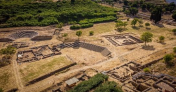 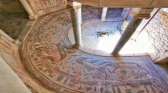 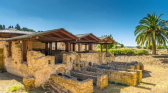 2° Giorno: Colazione in Hotel e operazioni di check-out. Trasferimento in Pullman verso il Tecnoparco Archimede di  Siracusa per visita didattica. Al termine, trasferimento verso il Parco Archeologico della Neapolis per visita guidata:  Teatro Greco, Orecchio di Dionisio, Grotta dei Cordari, Anfiteatro Romano. Trasferimento verso l’Isola di Ortigia.  Pranzo libero. Nel primo pomeriggio, inizio della vista guidata: Tempio di Apollo, Corso G. Matteotti, Piazza Archimede,  Piazza Duomo e Cattedrale, Fonte Aretusa e “Marina” di Siracusa. Al termine della visita, viaggio di rientro verso il  meeting-point di Trapani 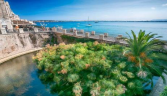 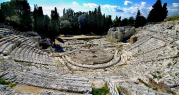 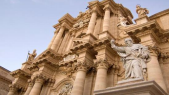 